Диктант Победы   В день окончания Второй мировой войны – 3 сентября – состоялась Всероссийская историческая акция "Диктант Победы", с целью повышения исторической грамотности и патриотического воспитания молодежи, формирования нравственных ценностей. Сотрудники ГБУСО «Заиграевский СРЦН» приняли активное участие во Всероссийском диктанте на тему событий Великой Отечественной войны. Смогли проверить свои знания о Великой Отечественной войне, фронтовых операциях и главных битвах, исторических персоналиях и послевоенном обустройстве мира.Зав.отделением А.А.Москвитина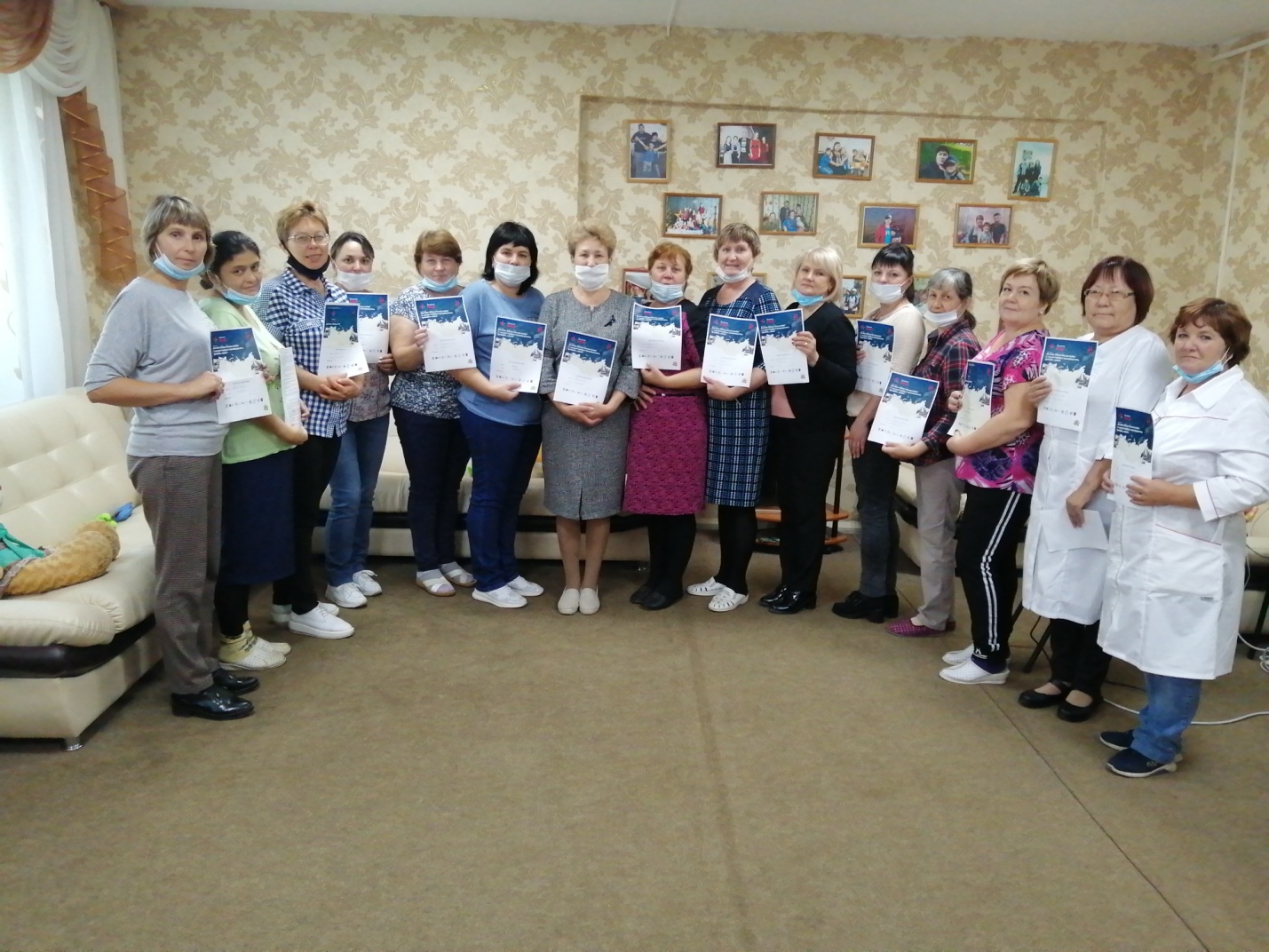 